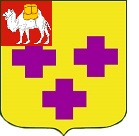 Собрание депутатов города ТроицкаЧелябинской областиПятый созывПятидесятое заседание Р Е Ш Е Н И Еот 25.12.2018г. № 186      г. ТроицкОб утверждении Положения о стратегическом планировании в Троицком городском округеВ соответствии с Федеральным законом от 6 октября 2003 года № 131-ФЗ «Об общих принципах организации местного самоуправления в Российской Федерации», Федеральным законом от 28 июня 2014 года № 172-ФЗ                        «О стратегическом планировании в Российской Федерации», Законом Челябинской области от 27 ноября 2014 года № 63-ЗО «О стратегическом планировании в Челябинской области», руководствуясь Уставом города Троицка, Собрание депутатов города Троицка  РЕШАЕТ:Утвердить Положение о стратегическом планировании в Троицком городском округе (приложение). Признать утратившим силу решение Собрания депутатов города Троицка от 24.12.2015 года № 70 «Об утверждении Положения о стратегическом планировании в Троицком городском округе».Контроль за исполнением данного решения возложить на постоянную комиссию по финансово-бюджетной и экономической политике (Чухнин В.Ю.).Настоящее решение опубликовать в газете «Вперед».Настоящее решение вступает в силу со дня его официального опубликования.Председатель Собрания депутатов города Троицка						        В.Ю. ЧухнинГлава города Троицка							        А.Г. ВиноградовПРИЛОЖЕНИЕк решению Собрания депутатов города Троицкаот 25.12.2018г. № 186ПОЛОЖЕНИЕо стратегическом планировании в Троицком городском округе1. Общие положенияПоложение о стратегическом планировании в Троицком городском округе (далее - Положение) устанавливает правовые основы стратегического планирования в Троицком городском округе (далее - стратегическое планирование), координации муниципального управления и бюджетной политики, полномочия органов местного самоуправления Троицкого городского округа в сфере стратегического планирования.Настоящее Положение регулирует отношения, возникающие между участниками стратегического планирования в процессе целеполагания, прогнозирования, планирования и программирования социально-экономического развития Троицкого городского округа, а также мониторинга и контроля реализации документов стратегического планирования.Для целей настоящего Положения используются следующие основные понятия:стратегическое планирование - деятельность участников стратегического планирования по целеполаганию, прогнозированию, планированию и программированию социально-экономического развития Троицкого городского округа, направленная на решение задач его устойчивого социально-экономического развития;муниципальное управление на уровне Троицкого городского округа - деятельность органов местного самоуправления по реализации своих полномочий в сфере социально-экономического развития;целеполагание - определение направлений, целей и приоритетов социально-экономического развития Троицкого городского округа;прогнозирование - деятельность участников стратегического планирования по разработке научно обоснованных представлений о рисках социально-экономического развития Троицкого городского округа, направлениях, результатах и показателях социально-экономического развития;планирование - деятельность участников стратегического планирования по разработке и реализации основных направлений деятельности администрации города Троицка, планов деятельности органов исполнительной власти Троицкого городского округа и иных планов в сфере социально-экономического развития, направленная на достижение целей и приоритетов социально-экономического развития, содержащихся в документах стратегического планирования Троицкого городского округа;программирование - деятельность участников стратегического планирования по разработке и реализации муниципальных программ Троицкого городского округа, планов деятельности органов исполнительной власти Троицкого городского округа и иных планов в сфере социально-экономического развития, направленная на достижение целей и приоритетов социально-экономического развития Троицкого городского округа, в документах стратегического планирования Троицкого городского округа;мониторинг и контроль реализации документов стратегического планирования - деятельность участников стратегического планирования по комплексной оценке хода и итогов реализации документов стратегического планирования Троицкого городского округа, а также по оценке взаимодействия участников стратегического планирования в Российской Федерации и реализации или полномочий в сфере социально-экономического развития Троицкого городского округа;документ стратегического планирования Троицкого городского округа (далее - документ стратегического планирования) - документированная информация, разрабатываемая, рассматриваемая и утверждаемая (одобряемая) органами местного самоуправления Троицкого городского округа;стратегия социально-экономического развития Троицкого городского округа (далее - стратегия социально-экономического развития) - документ стратегического планирования, определяющий приоритеты, цели и задачи органов местного самоуправления Троицкого городского округа на долгосрочный период;прогноз социально-экономического развития Троицкого городского округа (далее - прогноз социально-экономического развития) - документ стратегического планирования, содержащий систему научно-обоснованных представлений о направлениях и об ожидаемых результатах социально-экономического развития Троицкого городского округа на среднесрочный или долгосрочный период;муниципальная программа Троицкого городского округа (далее -муниципальная программа) - документ стратегического планирования, содержащий комплекс планируемых мероприятий, взаимосвязанных по задачам, срокам осуществления, исполнителям и ресурсам и обеспечивающих наиболее эффективное достижение целей и решение задач социально-экономического развития Троицкого городского округа;среднесрочный период - период, следующий за текущим годом, продолжительностью от трех до шести лет включительно;долгосрочный период - период, следующий за текущим годом, продолжительностью 6 лет и более шести лет.Иные понятия, применяемые в настоящем Положении, используются в значениях, определенных Федеральным законом от 28 июня 2014 года                            № 172-ФЗ «О стратегическом планировании в Российской Федерации».2. Участники стратегического планированияУчастниками стратегического планирования являются:Собрание депутатов города Троицка;администрация города Троицка;Контрольно-счетная палата города Троицка; иные муниципальные органы и организации в случаях, предусмотренных муниципальными правовыми актами Троицкого городского округа.3. Полномочия участников стратегического планированияСобрание депутатов города Троицка:принимает нормативно-правовые акты Троицкого городского округа в сфере стратегического планирования;утверждает стратегию социально-экономического развития;осуществляет мониторинг и контроль за реализацией стратегии социально-экономического развития;осуществляет иные полномочия в сфере стратегического планирования в соответствии с федеральными законами и иными нормативными правовыми актами Российской Федерации, Челябинской области, муниципальными правовыми актами Троицкого городского округа.Администрация города Троицка:разрабатывает в пределах своих полномочий документы стратегического планирования; осуществляет в пределах своих полномочий методическое обеспечение стратегического планирования;определяет порядок разработки и корректировки стратегии социально-экономического развития, прогноза социально-экономического развития на среднесрочный и долгосрочный периоды, плана мероприятий по реализации стратегии социально-экономического развития;утверждает (одобряет) прогноз социально-экономического развития на долгосрочный период, прогноз социально-экономического развития на среднесрочный период, муниципальные программы, план мероприятий по реализации стратегии социально-экономического развития; определяет последовательность разработки документов стратегического планирования и содержащихся в них показателей, а также порядок формирования системы целевых показателей, исходя из приоритетов социально-экономического развития, для разработки документов стратегического планирования;осуществляет мониторинг и контроль реализации документов стратегического планирования;определяет порядок подготовки отчетов (докладов) о реализации документов стратегического планирования;осуществляет контроль за соблюдением нормативных и методических требований к документам стратегического планирования, включая требования к последовательности и порядку их разработки и корректировки;осуществляет иные полномочия в сфере стратегического планирования в соответствии с федеральными законами и иными нормативными правовыми актами Российской Федерации, Челябинской области, муниципальными правовыми актами Троицкого городского округа.4. Документы стратегического планирования Троицкого городского округа К документам стратегического планирования относятся:стратегия социально-экономического развития;план мероприятий по реализации стратегии социально-экономического развития;прогноз социально-экономического развития на среднесрочный или долгосрочный период;бюджетный прогноз на долгосрочный период;муниципальные программы.Документы стратегического планирования, необходимые для обеспечения бюджетного процесса в Троицком городском округе, разрабатываются, утверждаются и реализуются в соответствии с Бюджетным кодексом Российской Федерации.5. Общественное обсуждение проектов документов стратегического  планирования Проекты документов стратегического планирования Троицкого городского округа выносятся на общественное обсуждение с учетом требований законодательства Российской Федерации, в том числе законодательства Российской Федерации о государственной, коммерческой, служебной и иной охраняемой законом тайне.Форма, порядок и сроки общественного обсуждения проекта документа стратегического планирования определяются в соответствии с федеральными законами и иными нормативными правовыми актами Российской Федерации, законами и иными муниципальными правовыми актами Троицкого городского округа.Замечания и предложения, поступившие в ходе общественного обсуждения проекта документа стратегического планирования, должны быть рассмотрены органом местного самоуправления Троицкого городского округа, ответственным за разработку проекта документа стратегического планирования.В целях обеспечения открытости и доступности информации об основных положениях документов стратегического планирования  их проекты подлежат размещению на официальном сайте Троицкого городского округа, а также на общедоступном информационном ресурсе стратегического планирования в информационно-телекоммуникационной сети общего пользования «Интернет».6. Стратегия социально-экономического развития Стратегия социально-экономического развития разрабатывается на период, не превышающий периода, на который разрабатывается прогноз социально-экономического развития на долгосрочный период, в целях определения приоритетов, целей и задач социально-экономического развития Троицкого городского округа, согласованных с приоритетами и целями социально-экономического развития Челябинской области.Стратегия социально-экономического развития разрабатывается на основе законов и иных нормативных правовых актов Челябинской области, муниципальных правовых актов Троицкого городского округа, с учетом других документов стратегического планирования.Стратегия социально-экономического развития содержит:оценку достигнутых целей социально-экономического развития Троицкого городского округа;приоритеты, цели, задачи и направления социально-экономической политики Троицкого городского округа;показатели достижения целей социально-экономического развития Троицкого городского округа, сроки и этапы реализации стратегии социально-экономического развития;ожидаемые результаты реализации стратегии социально-экономического развития;оценку финансовых ресурсов, необходимых для реализации стратегий социально-экономического развития Троицкого городского округа;информацию о муниципальных программах, утверждаемых в целях реализации стратегии социально-экономического развития.Стратегия социально-экономического развития утверждается решением Собрания депутатов города Троицка по представлению главы Троицкого городского округа.Порядок разработки и корректировки стратегии социально-экономического развития определяется администрацией Троицкого городского округа.Стратегия социально-экономического развития является основой для разработки муниципальных программ и плана мероприятий по реализации стратегии социально-экономического развития.7. Прогноз социально-экономического развития на долгосрочный периодПрогноз социально-экономического развития на долгосрочный период разрабатывается каждые три года на шесть и более лет на основе прогноза социально-экономического развития Челябинской области на долгосрочный период с учетом данных, представляемых структурными подразделениями администрации города Троицка, муниципальными учреждениями и предприятиями.Корректировка прогноза социально-экономического развития на долгосрочный период осуществляется в соответствии с распоряжением администрации города Троицка с учетом прогноза социально-экономического развития Троицкого городского округа на среднесрочный период.Прогноз социально-экономического развития на долгосрочный период разрабатывается на вариативной основе.Прогноз социально-экономического развития на долгосрочный период содержит:оценку достигнутого уровня социально-экономического развития Троицкого городского округа;определение вариантов внутренних условий и характеристик социально-экономического развития Троицкого городского округа на долгосрочный период, включая основные показатели демографического и научно-технического развития, состояния окружающей среды и природных ресурсов;оценку факторов и ограничений экономического роста на долгосрочный период;направления социально-экономического развития и целевые показатели одного или нескольких вариантов прогноза социально-экономического развития на долгосрочный период, включая количественные показатели и качественные характеристики социально-экономического развития Троицкого городского округа;основные параметры муниципальных программ;основные показатели развития по отдельным видам экономической деятельности;иные положения, определенные администрацией города Троицка.Прогноз социально-экономического развития на долгосрочный период утверждается (одобряется) постановлением администрации города Троицка.Порядок разработки и корректировки прогноза социально-экономического развития на долгосрочный период определяется администрацией города Троицка. Ежегодные мониторинг и контроль реализации прогноза социально-экономического развития на долгосрочный период осуществляют администрация города Троицка, уполномоченный орган администрации города Троицка на разработку прогноза социально-экономического развития на долгосрочный период, в пределах своих полномочий.Уполномоченный орган администрации города Троицка на разработку прогноза социально-экономического развития на долгосрочный период ежегодно осуществляет мониторинг реализации прогноза социально-экономического развития на долгосрочный период путем проведения оценки отклонения фактических значений основных показателей прогноза социально-экономического развития на долгосрочный период от плановых значений основных показателей прогноза социально-экономического развития на  долгосрочный период.Результаты мониторинга реализации прогноза социально-экономического развития на долгосрочный период отражаются в ежегодном отчете главы города Троицка о результатах деятельности администрации города Троицка.На основании результатов мониторинга реализации прогноза социально-экономического развития на долгосрочный период администрация города Троицка, уполномоченный орган администрации города Троицка на разработку прогноза социально-экономического развития на долгосрочный период, в пределах своих полномочий ежегодно осуществляют контроль реализации прогноза социально-экономического развития на долгосрочный период, при необходимости администрация города Троицка принимает решение о корректировке указанного прогноза.8. Прогноз социально-экономического развития на среднесрочный периодПрогноз социально-экономического развития на среднесрочный период разрабатывается ежегодно на период продолжительностью три года на основе прогноза социально-экономического развития Российской Федерации на среднесрочный период, прогноза социально-экономического развития Челябинской области на среднесрочный период, стратегии социально-экономического развития, с учетом основных направлений бюджетной и налоговой политики Троицкого городского округа.Прогноз социально-экономического развития на среднесрочный период разрабатывается на вариативной основе.Прогноз социально-экономического развития на среднесрочный период содержит:оценку достигнутого уровня социально-экономического развития Троицкого городского округа;направления социально-экономического развития Троицкого городского округа и целевые показатели одного или нескольких вариантов прогноза социально-экономического развития на среднесрочный период, включая количественные показатели и качественные характеристики социально-экономического развития;иные положения, определенные администрацией города Троицка.Прогноз социально-экономического развития на среднесрочный период утверждается постановлением администрации города Троицка.Порядок разработки и корректировки прогноза социально-экономического развития на среднесрочный период определяется администрацией города Троицка.Прогноз социально-экономического развития на среднесрочный период учитывается при корректировке прогноза социально-экономического развития на долгосрочный период. Ежегодные мониторинг и контроль реализации прогноза социально-экономического развития на среднесрочный период осуществляют администрация города Троицка, уполномоченный орган администрации города Троицка на разработку прогноза социально-экономического развития на долгосрочный период, в пределах своих полномочий.Уполномоченный орган администрации города Троицка на разработку прогноза социально-экономического развития на среднесрочный период ежегодно осуществляет мониторинг реализации прогноза социально-экономического развития на среднесрочный период путем проведения оценки отклонения фактических значений основных показателей прогноза социально-экономического развития на среднесрочный период от плановых значений показателей прогноза социально-экономического развития.Результаты мониторинга реализации прогноза социально-экономического развития на среднесрочный период отражаются в ежегодном отчете главы города Троицка о результатах деятельности администрации города Троицка.На основании результатов мониторинга реализации прогноза социально-экономического развития на среднесрочный период администрация города Троицка, уполномоченный орган администрации города Троицка на разработку прогноза социально-экономического развития на среднесрочный период, в пределах своих полномочий ежегодно осуществляют контроль реализации прогноза социально-экономического развития на среднесрочный период, при необходимости администрация города Троицка принимает решение о корректировке указанного прогноза.9. Бюджетный прогноз на долгосрочный периодБюджетный прогноз на долгосрочный период разрабатывается в соответствии с Бюджетным кодексом Российской Федерации. Бюджетный прогноз на долгосрочный период разрабатывается каждые три года на шесть и более лет на основе прогноза социально-экономического развития на соответствующий период.Порядок разработки и утверждения, период действия, а также требования к составу и содержанию бюджетного прогноза на долгосрочный период устанавливаются администрацией города Троицка с соблюдением требований Бюджетного кодекса Российской Федерации.Ежегодные мониторинг и контроль реализации бюджетного прогноза на долгосрочный период осуществляют администрация города Троицка, уполномоченный орган администрации города Троицка по выработке и проведению единой финансовой, бюджетной и налоговой политики в пределах своих полномочий.Уполномоченный орган администрации города Троицка по выработке и проведению единой финансовой, бюджетной и налоговой политики в пределах своих полномочий ежегодно осуществляет мониторинг реализации бюджетного прогноза на долгосрочный период по итогам исполнения бюджета города за отчетный финансовый год по показателям, утвержденным в составе бюджетного прогноза на долгосрочный период.Результаты мониторинга реализации бюджетного прогноза на долгосрочный период отражаются в ежегодном отчете главы города Троицка о результатах деятельности администрации города Троицка.Контроль реализации бюджетного прогноза на долгосрочный период ежегодно осуществляют администрация города Троицка, уполномоченный орган администрации города Троицка по выработке и проведению единой финансовой, бюджетной и налоговой политики в пределах своих полномочий на основании результатов мониторинга реализации бюджетного прогноза на долгосрочный период. При необходимости администрация города Троицка принимает решение о корректировке указанного прогноза.10. План мероприятий по реализации стратегии социально-экономического развития Реализация стратегии социально-экономического развития осуществляется путем разработки плана мероприятий по реализации стратегии социально-экономического развития. План мероприятий по реализации стратегии социально-экономического развития разрабатывается на основе положений стратегии социально-экономического развития на период ее реализации с учетом основных направлений деятельности Правительства Российской Федерации, Правительства Челябинской области.  План мероприятий по реализации стратегии социально-экономического развития содержит:этапы реализации стратегии социально-экономического развития, выделенные с учетом установленной периодичности бюджетного планирования;цели и задачи социально-экономического развития, приоритетные для каждого этапа реализации стратегии социально-экономического развития;показатели реализации стратегии социально-экономического развития и их значения, установленные для каждого этапа реализации стратегии социально-экономического развития;комплексы мероприятий и перечень муниципальных программ, обеспечивающие достижение на каждом этапе реализации стратегии социально-экономического развития долгосрочных целей социально-экономического развития, указанных в стратегии социально-экономического развития;иные положения, определенные администрацией города Троицка.План мероприятий по реализации стратегии социально-экономического развития утверждается постановлением администрации города Троицка.Порядок разработки и корректировки плана мероприятий по реализации стратегии социально-экономического развития определяется администрацией города Троицка.Ежегодные мониторинг и контроль реализации плана мероприятий по реализации стратегии социально-экономического развития осуществляют администрация города Троицка, структурные подразделения администрации города Троицка в пределах своих полномочий. Ежегодный отчет о результатах мониторинга реализации плана мероприятий по реализации стратегии социально-экономического развития содержит:информацию о результатах выполнения запланированных мероприятий;информацию о расходах бюджетных средств на реализацию указанного плана за отчетный период;причины невыполнения мероприятий, содержащихся в указанном плане.Результаты мониторинга реализации плана мероприятий по реализации стратегии социально-экономического развития области отражаются в ежегодном отчете главы города Троицка о результатах деятельности администрации города Троицка.На основании результатов мониторинга реализации плана мероприятий по реализации стратегии социально-экономического развития администрация города Троицка при необходимости принимает решение о корректировке указанного плана.11. Муниципальные программыМуниципальные программы в сфере стратегического планирования разрабатываются в соответствии с приоритетами социально-экономического развития Троицкого городского округа, определенными стратегией социально-экономического развития.Положения стратегии социально-экономического развития детализируются в муниципальных программах с учетом необходимости ресурсного обеспечения, в том числе определенного в соответствии с бюджетным прогнозом Челябинской области на долгосрочный период и бюджетным прогнозом Троицкого городского округа на долгосрочный период.Муниципальные программы утверждаются постановлением администрации города Троицка в соответствии с Бюджетным кодексом Российской Федерации.Муниципальные программы, необходимые для реализации стратегии социально-экономического развития, включаются в перечень муниципальных программ Троицкого городского округа.Перечень муниципальных программ, порядок их разработки, реализации и оценки их эффективности, мониторинга и контроля утверждаются администрацией города Троицка. Результаты мониторинга реализации муниципальных программ отражаются в сводном годовом докладе о ходе реализации и об оценке эффективности муниципальных программ. 12. Порядок мониторинга  и контроля  реализации документов  стратегического планирования Мониторинг реализации документов стратегического планирования проводится с целью повышения эффективности функционирования системы стратегического планирования, осуществляемого на основе комплексной оценки основных социально-экономических и финансовых показателей, содержащихся в документах стратегического планирования, а также повышения эффективности деятельности участников стратегического планирования по достижению в установленные сроки запланированных показателей социально-экономического развития Троицкого городского округа.Основными задачами мониторинга и контроля реализации документов стратегического планирования являются:сбор, систематизация и обобщение информации о социально-экономическом развитии Троицкого городского округа ;оценка степени достижения запланированных целей социально-экономического развития Троицкого городского округа;оценка результативности и эффективности документов стратегического планирования;оценка влияния внутренних и внешних условий на плановый и фактический уровни достижения целей социально-экономического развития Троицкого городского округа;оценка соответствия плановых и фактических сроков, результатов реализации документов стратегического планирования и ресурсов, необходимых для их реализации;оценка уровня социально-экономического развития Троицкого городского округа, проведение анализа, выявление возможных рисков и угроз и своевременное принятие мер по их предотвращению;разработка предложений по повышению эффективности функционирования системы стратегического планирования.Мониторинг реализации документов стратегического планирования осуществляется администрацией города Троицка. Порядок осуществления мониторинга реализации документов стратегического планирования определяется настоящим Положением.Документами, в которых отражаются результаты мониторинга реализации документов стратегического планирования, являются:ежегодный отчет главы города Троицка о результатах деятельности администрации города;сводный годовой доклад о ходе реализации и об оценке эффективности реализации муниципальных программ Троицкого городского округа.Документы, в которых отражаются результаты мониторинга реализации документов стратегического планирования, подлежат размещению на официальном сайте Троицкого городского округа в сети «Интернет», а также на общедоступном информационном ресурсе стратегического планирования в информационно-телекоммуникационной сети «Интернет», за исключением сведений, отнесенных к государственной, коммерческой, служебной и иной охраняемой законом тайне.Контроль реализации документов стратегического планирования осуществляется Собранием депутатов города Троицка, администрацией города Троицка в соответствии с Бюджетным кодексом Российской Федерации, Федеральным законом «О стратегическом планировании в Российской Федерации», иными федеральными законами и принятыми в соответствии с ними муниципальными правовыми актами Троицкого городского округа. Контроль реализации документов стратегического планирования Троицкого городского округа осуществляется в порядке, определяемом настоящим Положением.Документы стратегического планирования, принятые до дня вступления в силу настоящего решения, считаются действительными до окончания установленного в них срока, если иное не установлено муниципальными правовыми актами Троицкого городского округа.